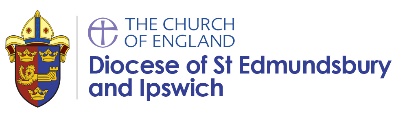 Year group:             Term:                       Date:                 Class:Year group:             Term:                       Date:                 Class:Year group:             Term:                       Date:                 Class:Why do Christians trust Jesus and follow him?Why do Christians trust Jesus and follow him?Why do Christians trust Jesus and follow him?Teachers will enable pupils to be able to achieve some of these outcomes, as appropriate to their age and stage:Teachers will enable pupils to be able to achieve some of these outcomes, as appropriate to their age and stage:Teachers will enable pupils to be able to achieve some of these outcomes, as appropriate to their age and stage:Working towards:Expected:Greater depth:Pupils will be able link the ideas of trust and copying. They may be able to recall with some prompting stories about those who followed Jesus from the Bible. They will know the importance of listening to the Bible for Christians but may not be able to independently understand this is because a Christian wants to copy how Jesus lived.Pupils working at an expected level will know that Christians put their trust in Jesus. They can explain this means they listen to him and follow his example.They will understand that Christians learn about following Jesus from stories in the Bible. Some of these stories will be about those who also followed Jesus. They will be able to name a Bible story and say why it is a reason for someone to follow Jesus.They can extend their knowledge to understand that Christians will ask God to help them be more like Jesus and follow his example more closely.Ultimately, pupils understand the key idea from this unit:Christians follow Jesus by trying to copy how he lived.These pupils can give expanded reasons why a Christian would follow Jesus drawing on knowledge from other units and the role of the Holy Spirit.Names<when assessed, list names of children in class here>Names<when assessed, list names of children in class here>Names<when assessed, list names of children in class here>%%%